проект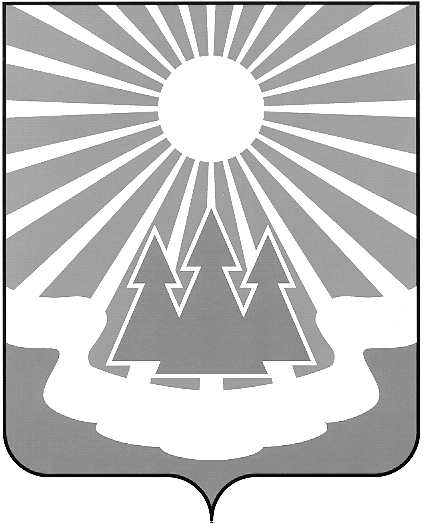 Администрация
муниципального образования
«Светогорское городское поселение»
Выборгского района Ленинградской областиПОСТАНОВЛЕНИЕО внесении изменений в постановление администрации МО «Светогорское городское поселение» от 25.10.2013 №324 «Об утверждении муниципальной программы «Обеспечение устойчивого функционирования и развития коммунальной и инженерной инфраструктуры и повышение энергоэффективности на территории МО «Светогорское городское поселение»В соответствии со статьей 179 Бюджетного кодекса Российской Федерации, руководствуясь постановлением администрации от 12.09.2013 № 255 «Об утверждении Порядка разработки, реализации и оценки эффективности муниципальных программ 
МО «Светогорское городское поселение» (в редакции постановлений администрации                    от 30.09.2013 № 265 от 15.10.2015 № 384), администрация МО «Светогорское городское поселение» П О С Т А Н О В Л Я Е Т:Внести в муниципальную программу «Обеспечение устойчивого функционирования и развития коммунальной и инженерной инфраструктуры 
и повышение энергоэффективности на территории МО «Светогорское городское поселение» (в редакции постановлений от 21.11.2014 № 403, от 02.07.2015 № 226, 
от 29.09.2015 № 354, 25.12.2015 № 504, от 20.02.2016 № 88, от 14.06.2016 № 312, 
от 11.08.2016 № 475, от 20.12.2016 № 725, от 15.03.2017 № 132, от 28.06.2017 № 337, 
от 18.10.2017 № 525, № 654 от 28.12.2017, от 28.02.2018 № 100, от 29.05.2018 № 272)
 (далее – Программа), следующие изменения:В паспорте Программы в позиции «Объемы бюджетных ассигнований муниципальной программы», а также в разделе 9 Программы «Ресурсное обеспечение муниципальной программы»:цифру «29 126,717» заменить цифрой «29103,617»; строку «2018 год» изложить в следующей редакции: «2018 год - 11023,090, 
в том числе средства бюджета МО «Светогорское городское поселение» - 5369,924 тыс.рублей, средства бюджета Ленинградской области- 5653,166 тыс.рублей».	1.2 В План мероприятий Программы (Приложение к Программе ) внести изменения
и изложить в редакции согласно приложению к настоящему постановлению.2.	Опубликовать настоящее постановление в газете «Вуокса» и разместить 
на официальном сайте МО «Светогорское городское поселение» 
http://www.mo-svetogorsk.ru/ в разделе «Документы/Нормативные правовые акты».	3. Контроль за исполнением настоящего постановления возложить на заместителя главы администрации Ренжина А.А.Глава администрации								С.В.ДавыдовИсполнитель: И.Н. Лебедева Согласовано: А.А. Ренжин		Л.А.Андреева 	 Г.Е.Горюнова	 Н.Л.Захарова	Н.В. Ковшарь	Разослано:  в дело, ОГХ, СФ, СЭР МЗ, СБУ,  пресс-центр «Вуокса»,  регистр МНПА, сайтПриложениек постановлению от «__»___2018 г. №______Приложениек муниципальной программе«Обеспечение устойчивого функционирования и 
развития коммунальной и инженерной инфраструктуры и повышение 
энергоэффективности на территории 
МО «Светогорское городское поселение» №МероприятиеГод реализацииПланируемые объемы финансирования(тысяч рублей в действующих ценах года реализации мероприятия)Планируемые объемы финансирования(тысяч рублей в действующих ценах года реализации мероприятия)Планируемые объемы финансирования(тысяч рублей в действующих ценах года реализации мероприятия)Планируемые объемы финансирования(тысяч рублей в действующих ценах года реализации мероприятия)Индикаторы реализации (целевого задания)Главный распорядитель бюджетных средствИсполнительМероприятиеГод реализацииВсегов том числев том числев том числев том числеИндикаторы реализации (целевого задания)Главный распорядитель бюджетных средствИсполнительМероприятиеГод реализацииВсегоФБОБМБпрочие        источникиИндикаторы реализации (целевого задания)Главный распорядитель бюджетных средствИсполнитель23456789101.Разработка схемы газоснабженияКоличество:1шт.2015595,00,00,0595,00,0администрация МО «Светогорское городское поселение»Отдел городского хозяйства1.Разработка схемы газоснабженияКоличество:1шт.20160,00,00,00,00,0администрация МО «Светогорское городское поселение»Отдел городского хозяйства1.Разработка схемы газоснабженияКоличество:1шт.20170,00,00,00,00,0администрация МО «Светогорское городское поселение»Отдел городского хозяйства20180,00,00,00,00,020190,00,00,00,00,020200,00,00,00,00,02.Ремонт участка труб магистральной фекальной канализации в районе жилого дома № 13 по 
ул. Гагарина пгт ЛесогорскийОбщая протяженность:60пм20151020,3570,00,01020,3570,0администрация МО «Светогорское городское поселение»Отдел городского хозяйства2.Ремонт участка труб магистральной фекальной канализации в районе жилого дома № 13 по 
ул. Гагарина пгт ЛесогорскийОбщая протяженность:60пм20160,00,00,00,00,0администрация МО «Светогорское городское поселение»Отдел городского хозяйства2.Ремонт участка труб магистральной фекальной канализации в районе жилого дома № 13 по 
ул. Гагарина пгт ЛесогорскийОбщая протяженность:60пм20170,00,00,00,00,0администрация МО «Светогорское городское поселение»Отдел городского хозяйства2.Ремонт участка труб магистральной фекальной канализации в районе жилого дома № 13 по 
ул. Гагарина пгт ЛесогорскийОбщая протяженность:60пм20180,00,00,00,00,0администрация МО «Светогорское городское поселение»Отдел городского хозяйства2.Ремонт участка труб магистральной фекальной канализации в районе жилого дома № 13 по 
ул. Гагарина пгт ЛесогорскийОбщая протяженность:60пм20190,00,00,00,00,02.Ремонт участка труб магистральной фекальной канализации в районе жилого дома № 13 по 
ул. Гагарина пгт ЛесогорскийОбщая протяженность:60пм20200,00,00,00,00,03.Капитальный ремонт тепловой сети  
пгт Лесогорский ул. Гагарина д.1, ул. Гагарина д.3, ул.Московская, д.18 ул.Садовая д.1Общая протяженность:480пм20150,00,00,00,00,0администрация МО «Светогорское городское поселение»Отдел городского хозяйства3.Капитальный ремонт тепловой сети  
пгт Лесогорский ул. Гагарина д.1, ул. Гагарина д.3, ул.Московская, д.18 ул.Садовая д.1Общая протяженность:480пм20160,00,00,00,00,0администрация МО «Светогорское городское поселение»Отдел городского хозяйства3.Капитальный ремонт тепловой сети  
пгт Лесогорский ул. Гагарина д.1, ул. Гагарина д.3, ул.Московская, д.18 ул.Садовая д.1Общая протяженность:480пм20170,00,00,00,00,0администрация МО «Светогорское городское поселение»Отдел городского хозяйства3.Капитальный ремонт тепловой сети  
пгт Лесогорский ул. Гагарина д.1, ул. Гагарина д.3, ул.Московская, д.18 ул.Садовая д.1Общая протяженность:480пм20180,00,00,00,00,0администрация МО «Светогорское городское поселение»Отдел городского хозяйства3.Капитальный ремонт тепловой сети  
пгт Лесогорский ул. Гагарина д.1, ул. Гагарина д.3, ул.Московская, д.18 ул.Садовая д.1Общая протяженность:480пм20190,00,00,00,00,0администрация МО «Светогорское городское поселение»Отдел городского хозяйства3.Капитальный ремонт тепловой сети  
пгт Лесогорский ул. Гагарина д.1, ул. Гагарина д.3, ул.Московская, д.18 ул.Садовая д.1Общая протяженность:480пм20200,00,00,00,00,0администрация МО «Светогорское городское поселение»Отдел городского хозяйства4.Ремонт участка труб тепловой сети 
по адресу: г.Светогорск ул.Красноармейская д.6 
(до ввода в дом)Протяженность:80пм20150,00,00,00,00,0администрация МО «Светогорское городское поселение»Отдел городского хозяйства4.Ремонт участка труб тепловой сети 
по адресу: г.Светогорск ул.Красноармейская д.6 
(до ввода в дом)Протяженность:80пм20160,00,00,00,00,0администрация МО «Светогорское городское поселение»Отдел городского хозяйства4.Ремонт участка труб тепловой сети 
по адресу: г.Светогорск ул.Красноармейская д.6 
(до ввода в дом)Протяженность:80пм2017583,9120,0583,9120,0администрация МО «Светогорское городское поселение»Отдел городского хозяйства4.Ремонт участка труб тепловой сети 
по адресу: г.Светогорск ул.Красноармейская д.6 
(до ввода в дом)Протяженность:80пм20180,00,00,00,00,0администрация МО «Светогорское городское поселение»Отдел городского хозяйства4.Ремонт участка труб тепловой сети 
по адресу: г.Светогорск ул.Красноармейская д.6 
(до ввода в дом)Протяженность:80пм20190,00,00,00,00,0администрация МО «Светогорское городское поселение»Отдел городского хозяйства4.Ремонт участка труб тепловой сети 
по адресу: г.Светогорск ул.Красноармейская д.6 
(до ввода в дом)Протяженность:80пм20200,00,00,00,00,0администрация МО «Светогорское городское поселение»Отдел городского хозяйства5.Реконструкция канализационных очистных сооружений дер.Лосево, 
в том числе разработка проектно-сметной документацииКоличество:1 шт.20150,00,00,00,00,0администрация МО «Светогорское городское поселение»Отдел городского хозяйства5.Реконструкция канализационных очистных сооружений дер.Лосево, 
в том числе разработка проектно-сметной документацииКоличество:1 шт.20160,00,00,00,00,0администрация МО «Светогорское городское поселение»Отдел городского хозяйства5.Реконструкция канализационных очистных сооружений дер.Лосево, 
в том числе разработка проектно-сметной документацииКоличество:1 шт.20170,00,00,00,00,0администрация МО «Светогорское городское поселение»Отдел городского хозяйства5.Реконструкция канализационных очистных сооружений дер.Лосево, 
в том числе разработка проектно-сметной документацииКоличество:1 шт.20180,00,00,00,00,0администрация МО «Светогорское городское поселение»Отдел городского хозяйства5.Реконструкция канализационных очистных сооружений дер.Лосево, 
в том числе разработка проектно-сметной документацииКоличество:1 шт.20192718,4370,00,02718,4370,0администрация МО «Светогорское городское поселение»Отдел городского хозяйства5.Реконструкция канализационных очистных сооружений дер.Лосево, 
в том числе разработка проектно-сметной документацииКоличество:1 шт.20200,00,00,00,00,0администрация МО «Светогорское городское поселение»Отдел городского хозяйства6.Ремонт участка труб хоз.-фекальной канализационной системы: МКД № 4 ул.Спортитвная г.СветогорскКоличество:250 пм20150,00,00,00,00,0администрация МО «Светогорское городское поселение»Отдел городского хозяйства6.Ремонт участка труб хоз.-фекальной канализационной системы: МКД № 4 ул.Спортитвная г.СветогорскКоличество:250 пм20161296,00,00,01296,00,0администрация МО «Светогорское городское поселение»Отдел городского хозяйства6.Ремонт участка труб хоз.-фекальной канализационной системы: МКД № 4 ул.Спортитвная г.СветогорскКоличество:250 пм20170,00,00,00,00,0администрация МО «Светогорское городское поселение»Отдел городского хозяйства6.Ремонт участка труб хоз.-фекальной канализационной системы: МКД № 4 ул.Спортитвная г.СветогорскКоличество:250 пм20180,00,00,00,00,0администрация МО «Светогорское городское поселение»Отдел городского хозяйства6.Ремонт участка труб хоз.-фекальной канализационной системы: МКД № 4 ул.Спортитвная г.СветогорскКоличество:250 пм20190,00,00,00,00,0администрация МО «Светогорское городское поселение»Отдел городского хозяйства6.Ремонт участка труб хоз.-фекальной канализационной системы: МКД № 4 ул.Спортитвная г.СветогорскКоличество:250 пм20200,00,00,00,00,0администрация МО «Светогорское городское поселение»Отдел городского хозяйства7.Ремонт магистральной тепловой сети г.Светогорск от ТК-65-А до ТК-61 
ул. КрасноармейскаяОбщая протяженность:540пм20150,00,00,00,00,0администрация МО «Светогорское городское поселение»Отдел городского хозяйства7.Ремонт магистральной тепловой сети г.Светогорск от ТК-65-А до ТК-61 
ул. КрасноармейскаяОбщая протяженность:540пм20160,00,00,00,00,0администрация МО «Светогорское городское поселение»Отдел городского хозяйства7.Ремонт магистральной тепловой сети г.Светогорск от ТК-65-А до ТК-61 
ул. КрасноармейскаяОбщая протяженность:540пм20170,00,00,00,00,0администрация МО «Светогорское городское поселение»Отдел городского хозяйства7.Ремонт магистральной тепловой сети г.Светогорск от ТК-65-А до ТК-61 
ул. КрасноармейскаяОбщая протяженность:540пм20180,00,00,00,00,0администрация МО «Светогорское городское поселение»Отдел городского хозяйства7.Ремонт магистральной тепловой сети г.Светогорск от ТК-65-А до ТК-61 
ул. КрасноармейскаяОбщая протяженность:540пм20190,00,00,00,00,0администрация МО «Светогорское городское поселение»Отдел городского хозяйства7.Ремонт магистральной тепловой сети г.Светогорск от ТК-65-А до ТК-61 
ул. КрасноармейскаяОбщая протяженность:540пм20200,00,00,00,00,0администрация МО «Светогорское городское поселение»Отдел городского хозяйства8.Выполнение работ по очистке дренажно-ливневой системы МО «Светогорское городское поселение»20150,00,00,00,00,0администрация МО «Светогорское городское поселение»Отдел городского хозяйства8.Выполнение работ по очистке дренажно-ливневой системы МО «Светогорское городское поселение»20160,00,00,00,00,0администрация МО «Светогорское городское поселение»Отдел городского хозяйства8.Выполнение работ по очистке дренажно-ливневой системы МО «Светогорское городское поселение»20170,00,00,00,00,0администрация МО «Светогорское городское поселение»Отдел городского хозяйства20180,00,00,00,00,0администрация МО «Светогорское городское поселение»Отдел городского хозяйства20190,00,00,00,00,0администрация МО «Светогорское городское поселение»Отдел городского хозяйства20200,00,00,00,00,0администрация МО «Светогорское городское поселение»Отдел городского хозяйства9.Ремонт участка труб магистральной теплосети между домами № 14 и № 24 ул.Красноармейская г.Светогорск Протяженность:70 пм20150,00,00,00,00,0администрация МО «Светогорское городское поселение»Отдел городского хозяйства9.Ремонт участка труб магистральной теплосети между домами № 14 и № 24 ул.Красноармейская г.Светогорск Протяженность:70 пм20160,00,00,00,00,0администрация МО «Светогорское городское поселение»Отдел городского хозяйства9.Ремонт участка труб магистральной теплосети между домами № 14 и № 24 ул.Красноармейская г.Светогорск Протяженность:70 пм20170,00,00,00,00,0администрация МО «Светогорское городское поселение»Отдел городского хозяйства9.Ремонт участка труб магистральной теплосети между домами № 14 и № 24 ул.Красноармейская г.Светогорск Протяженность:70 пм20180,00,00,00,00,0администрация МО «Светогорское городское поселение»Отдел городского хозяйства20190,00,00,00,00,0администрация МО «Светогорское городское поселение»Отдел городского хозяйства20200,00,00,00,00,0администрация МО «Светогорское городское поселение»Отдел городского хозяйства10.Ремонт участка труб хозяйственно-фекальной канализационной системы по адресу:дер.Лосево, ул.Новая, д.8-ул.Новая, д.60,0администрация МО «Светогорское городское поселение»Отдел городского хозяйства10.Ремонт участка труб хозяйственно-фекальной канализационной системы по адресу:дер.Лосево, ул.Новая, д.8-ул.Новая, д.620150,00,00,00,00,0администрация МО «Светогорское городское поселение»Отдел городского хозяйства10.Ремонт участка труб хозяйственно-фекальной канализационной системы по адресу:дер.Лосево, ул.Новая, д.8-ул.Новая, д.620160,00,00,00,00,0администрация МО «Светогорское городское поселение»Отдел городского хозяйства10.Ремонт участка труб хозяйственно-фекальной канализационной системы по адресу:дер.Лосево, ул.Новая, д.8-ул.Новая, д.620170,00,00,00,00,0администрация МО «Светогорское городское поселение»Отдел городского хозяйства10.Ремонт участка труб хозяйственно-фекальной канализационной системы по адресу:дер.Лосево, ул.Новая, д.8-ул.Новая, д.620181798,1400,00,01798,1400,0администрация МО «Светогорское городское поселение»Отдел городского хозяйстваПротяженность:178 пм20190,00,00,00,00,0администрация МО «Светогорское городское поселение»Отдел городского хозяйства20200,00,00,00,00,0администрация МО «Светогорское городское поселение»Отдел городского хозяйства11.Ремонт участка труб теплосети «транзит» с прокладкой дренажной сети от жилого дома по ул.Спортивная, д.6, до ввода в жилой дом по ул.Ленина, д.5 в г.СветогорскеПротяженность:80пм20150,00,00,00,00,0администрация МО «Светогорское городское поселение»Отдел городского хозяйства11.Ремонт участка труб теплосети «транзит» с прокладкой дренажной сети от жилого дома по ул.Спортивная, д.6, до ввода в жилой дом по ул.Ленина, д.5 в г.СветогорскеПротяженность:80пм20160,00,00,00,00,0администрация МО «Светогорское городское поселение»Отдел городского хозяйства11.Ремонт участка труб теплосети «транзит» с прокладкой дренажной сети от жилого дома по ул.Спортивная, д.6, до ввода в жилой дом по ул.Ленина, д.5 в г.СветогорскеПротяженность:80пм20170,00,00,00,00,0администрация МО «Светогорское городское поселение»Отдел городского хозяйства11.Ремонт участка труб теплосети «транзит» с прокладкой дренажной сети от жилого дома по ул.Спортивная, д.6, до ввода в жилой дом по ул.Ленина, д.5 в г.СветогорскеПротяженность:80пм2018589,6180,00,0589,6180,0администрация МО «Светогорское городское поселение»Отдел городского хозяйства11.Ремонт участка труб теплосети «транзит» с прокладкой дренажной сети от жилого дома по ул.Спортивная, д.6, до ввода в жилой дом по ул.Ленина, д.5 в г.СветогорскеПротяженность:80пм20190,00,00,00,00,0администрация МО «Светогорское городское поселение»Отдел городского хозяйства11.Ремонт участка труб теплосети «транзит» с прокладкой дренажной сети от жилого дома по ул.Спортивная, д.6, до ввода в жилой дом по ул.Ленина, д.5 в г.СветогорскеПротяженность:80пм20200,00,00,00,00,0администрация МО «Светогорское городское поселение»Отдел городского хозяйства12.Выполнение работ по ремонту тепловой сети по адресу г.Светогороск, ул.ПобедыПротяженность:200пм20150,00,00,00,00,0администрация МО «Светогорское городское поселение»Отдел городского хозяйства12.Выполнение работ по ремонту тепловой сети по адресу г.Светогороск, ул.ПобедыПротяженность:200пм2016958,8920,00,0958,8920,0администрация МО «Светогорское городское поселение»Отдел городского хозяйства12.Выполнение работ по ремонту тепловой сети по адресу г.Светогороск, ул.ПобедыПротяженность:200пм2017639,2610,00,0639,2610,0администрация МО «Светогорское городское поселение»Отдел городского хозяйства12.Выполнение работ по ремонту тепловой сети по адресу г.Светогороск, ул.ПобедыПротяженность:200пм20180,00,00,00,00,0администрация МО «Светогорское городское поселение»Отдел городского хозяйства12.Выполнение работ по ремонту тепловой сети по адресу г.Светогороск, ул.ПобедыПротяженность:200пм20190,00,00,00,00,0администрация МО «Светогорское городское поселение»Отдел городского хозяйства12.Выполнение работ по ремонту тепловой сети по адресу г.Светогороск, ул.ПобедыПротяженность:200пм20200,00,00,00,00,0администрация МО «Светогорское городское поселение»Отдел городского хозяйства13.Выполнение работ по ремонту магистрального водопровода в районе 
ул. Красноармейская д.2, г.Светогорск 
Протяженность:180 пм20150,00,00,00,00,0администрация МО «Светогорское городское поселение»Отдел городского хозяйства13.Выполнение работ по ремонту магистрального водопровода в районе 
ул. Красноармейская д.2, г.Светогорск 
Протяженность:180 пм20161441,1080,00,01441,1080,0администрация МО «Светогорское городское поселение»Отдел городского хозяйства13.Выполнение работ по ремонту магистрального водопровода в районе 
ул. Красноармейская д.2, г.Светогорск 
Протяженность:180 пм2017980,9940,00,0980,9940,0администрация МО «Светогорское городское поселение»Отдел городского хозяйства13.Выполнение работ по ремонту магистрального водопровода в районе 
ул. Красноармейская д.2, г.Светогорск 
Протяженность:180 пм20180,00,00,00,00,0администрация МО «Светогорское городское поселение»Отдел городского хозяйства13.Выполнение работ по ремонту магистрального водопровода в районе 
ул. Красноармейская д.2, г.Светогорск 
Протяженность:180 пм20190,00,00,00,00,013.Выполнение работ по ремонту магистрального водопровода в районе 
ул. Красноармейская д.2, г.Светогорск 
Протяженность:180 пм20200,00,00,00,00,014.Ремонт участка труб магистрального водопровода от ПГ (ул.Гагарина, д.13-ул.Октябрьская, д.2) 20150,00,00,00,00,014.Ремонт участка труб магистрального водопровода от ПГ (ул.Гагарина, д.13-ул.Октябрьская, д.2) 20160,00,00,00,00,014.Ремонт участка труб магистрального водопровода от ПГ (ул.Гагарина, д.13-ул.Октябрьская, д.2) 20170,00,00,00,00,0администрация МО «Светогорское городское поселение»Отдел городского хозяйства14.Ремонт участка труб магистрального водопровода от ПГ (ул.Гагарина, д.13-ул.Октябрьская, д.2) 20180,00,00,00,00,0администрация МО «Светогорское городское поселение»Отдел городского хозяйства14.Ремонт участка труб магистрального водопровода от ПГ (ул.Гагарина, д.13-ул.Октябрьская, д.2) 20190,00,00,00,00,0администрация МО «Светогорское городское поселение»Отдел городского хозяйства14.Ремонт участка труб магистрального водопровода от ПГ (ул.Гагарина, д.13-ул.Октябрьская, д.2) 20200,00,00,00,00,015.Поставка канализационного насоса на КНС-7 в г.Светогорске20150,00,00,00,00,015.Поставка канализационного насоса на КНС-7 в г.Светогорске20160,00,00,00,00,015.Поставка канализационного насоса на КНС-7 в г.Светогорске20170,00,00,00,00,0администрация МО «Светогорское городское поселение»Отдел городского хозяйства15.Поставка канализационного насоса на КНС-7 в г.Светогорске20181660,3120,00,01660,3120,0администрация МО «Светогорское городское поселение»Отдел городского хозяйства15.Поставка канализационного насоса на КНС-7 в г.Светогорске20190,00,00,00,00,0администрация МО «Светогорское городское поселение»Отдел городского хозяйства15.Поставка канализационного насоса на КНС-7 в г.Светогорске20200,00,00,00,00,0администрация МО «Светогорское городское поселение»Отдел городского хозяйства16.Ремонт БМК пгт Лесогорский (замена котлового контура отопления с подпиточным насосом)Протяженность:116пм20150,00,00,00,00,016.Ремонт БМК пгт Лесогорский (замена котлового контура отопления с подпиточным насосом)Протяженность:116пм20160,00,00,00,00,0администрация МО «Светогорское городское поселение»Отдел городского хозяйства16.Ремонт БМК пгт Лесогорский (замена котлового контура отопления с подпиточным насосом)Протяженность:116пм2017590,00,00,00,00,0администрация МО «Светогорское городское поселение»Отдел городского хозяйства16.Ремонт БМК пгт Лесогорский (замена котлового контура отопления с подпиточным насосом)Протяженность:116пм20180,00,00,00,00,0администрация МО «Светогорское городское поселение»Отдел городского хозяйства16.Ремонт БМК пгт Лесогорский (замена котлового контура отопления с подпиточным насосом)Протяженность:116пм20190,00,00,00,00,0администрация МО «Светогорское городское поселение»Отдел городского хозяйства16.Ремонт БМК пгт Лесогорский (замена котлового контура отопления с подпиточным насосом)Протяженность:116пм20200,00,00,00,00,017.Разработка программы энергосбережения и повышения энергетической эффективности20150,00,00,00,00,017.Разработка программы энергосбережения и повышения энергетической эффективности20160,00,00,00,00,0администрация МО «Светогорское городское поселение»Одел по управлению имуществом17.Разработка программы энергосбережения и повышения энергетической эффективности201795,00,00,095,00,0администрация МО «Светогорское городское поселение»Одел по управлению имуществом17.Разработка программы энергосбережения и повышения энергетической эффективности20180,00,00,00,00,0администрация МО «Светогорское городское поселение»Одел по управлению имуществом17.Разработка программы энергосбережения и повышения энергетической эффективности20190,00,00,00,00,0администрация МО «Светогорское городское поселение»Одел по управлению имуществом17.Разработка программы энергосбережения и повышения энергетической эффективности20200,00,00,00,00,0администрация МО «Светогорское городское поселение»Одел по управлению имуществом18.Оказание услуг по проверке сметной документацииКоличество:2 шт.20150,00,00,00,00,018.Оказание услуг по проверке сметной документацииКоличество:2 шт.20160,00,00,00,00,0администрация МО «Светогорское городское поселение»Отдел городского хозяйства18.Оказание услуг по проверке сметной документацииКоличество:2 шт.201796,00,00,096,00,0администрация МО «Светогорское городское поселение»Отдел городского хозяйства18.Оказание услуг по проверке сметной документацииКоличество:2 шт.201841,00,00,041,00,0администрация МО «Светогорское городское поселение»Отдел городского хозяйства18.Оказание услуг по проверке сметной документацииКоличество:2 шт.20190,00,00,00,00,0администрация МО «Светогорское городское поселение»Отдел городского хозяйства18.Оказание услуг по проверке сметной документацииКоличество:2 шт.20200,00,00,00,00,019.Ремонт труб хоз.-фекальной канализационной системы по ул.Московская д.10 до смотрового колодца КК-259Протяженность:56 пм20150,00,00,00,00,0администрация МО «Светогорское городское поселение»Отдел городского хозяйства19.Ремонт труб хоз.-фекальной канализационной системы по ул.Московская д.10 до смотрового колодца КК-259Протяженность:56 пм20160,00,00,00,00,0администрация МО «Светогорское городское поселение»Отдел городского хозяйства19.Ремонт труб хоз.-фекальной канализационной системы по ул.Московская д.10 до смотрового колодца КК-259Протяженность:56 пм20170,00,00,00,00,0администрация МО «Светогорское городское поселение»Отдел городского хозяйства19.Ремонт труб хоз.-фекальной канализационной системы по ул.Московская д.10 до смотрового колодца КК-259Протяженность:56 пм20180,00,00,00,00,0администрация МО «Светогорское городское поселение»Отдел городского хозяйства19.Ремонт труб хоз.-фекальной канализационной системы по ул.Московская д.10 до смотрового колодца КК-259Протяженность:56 пм20191430,3630,00,01430,3630,0администрация МО «Светогорское городское поселение»Отдел городского хозяйства19.Ремонт труб хоз.-фекальной канализационной системы по ул.Московская д.10 до смотрового колодца КК-259Протяженность:56 пм20200,00,00,00,00,0администрация МО «Светогорское городское поселение»Отдел городского хозяйства20.Ремонт участка труб тепловой сети по адресу:пгт Лесогороский, ТК-1 (ул.Садовая,17-ул.Труда д.7) до ввода ввода в жилой дом по ул.Труда, д.720150,00,00,00,00,0администрация МО «Светогорское городское поселение»Отдел городского хозяйства20.Ремонт участка труб тепловой сети по адресу:пгт Лесогороский, ТК-1 (ул.Садовая,17-ул.Труда д.7) до ввода ввода в жилой дом по ул.Труда, д.720160,00,00,00,00,0администрация МО «Светогорское городское поселение»Отдел городского хозяйства20.Ремонт участка труб тепловой сети по адресу:пгт Лесогороский, ТК-1 (ул.Садовая,17-ул.Труда д.7) до ввода ввода в жилой дом по ул.Труда, д.72017372,5400,00,0372,5400,0администрация МО «Светогорское городское поселение»Отдел городского хозяйства20.Ремонт участка труб тепловой сети по адресу:пгт Лесогороский, ТК-1 (ул.Садовая,17-ул.Труда д.7) до ввода ввода в жилой дом по ул.Труда, д.720180,00,00,00,00,0администрация МО «Светогорское городское поселение»Отдел городского хозяйства20.Ремонт участка труб тепловой сети по адресу:пгт Лесогороский, ТК-1 (ул.Садовая,17-ул.Труда д.7) до ввода ввода в жилой дом по ул.Труда, д.720190,00,00,00,00,0администрация МО «Светогорское городское поселение»Отдел городского хозяйства20.Ремонт участка труб тепловой сети по адресу:пгт Лесогороский, ТК-1 (ул.Садовая,17-ул.Труда д.7) до ввода ввода в жилой дом по ул.Труда, д.720200,00,00,00,00,0администрация МО «Светогорское городское поселение»Отдел городского хозяйства21.Прочистка дренажной трубы и оканавливание участка дороги по ул.Л.Толстого (в районе пересечения с ул.Ленинградская)Протяженность:23 пм20150,00,00,00,00,0администрация МО «Светогорское городское поселение»Отдел городского хозяйства21.Прочистка дренажной трубы и оканавливание участка дороги по ул.Л.Толстого (в районе пересечения с ул.Ленинградская)Протяженность:23 пм20160,00,00,00,00,0администрация МО «Светогорское городское поселение»Отдел городского хозяйства21.Прочистка дренажной трубы и оканавливание участка дороги по ул.Л.Толстого (в районе пересечения с ул.Ленинградская)Протяженность:23 пм2017485,8630,00,0485,8630,0администрация МО «Светогорское городское поселение»Отдел городского хозяйства21.Прочистка дренажной трубы и оканавливание участка дороги по ул.Л.Толстого (в районе пересечения с ул.Ленинградская)Протяженность:23 пм20180,00,00,00,00,0администрация МО «Светогорское городское поселение»Отдел городского хозяйства21.Прочистка дренажной трубы и оканавливание участка дороги по ул.Л.Толстого (в районе пересечения с ул.Ленинградская)Протяженность:23 пм20190,00,00,00,00,0администрация МО «Светогорское городское поселение»Отдел городского хозяйства21.Прочистка дренажной трубы и оканавливание участка дороги по ул.Л.Толстого (в районе пересечения с ул.Ленинградская)Протяженность:23 пм20200,00,00,00,00,0администрация МО «Светогорское городское поселение»Отдел городского хозяйства22.Ремонт БМК пгт Лесогорский (замена котлов КСВа 2,5 ГС ВК-32)Количество:3 шт.20150,00,00,00,00,0администрация МО «Светогорское городское поселение»Отдел городского хозяйства22.Ремонт БМК пгт Лесогорский (замена котлов КСВа 2,5 ГС ВК-32)Количество:3 шт.20160,00,00,00,00,0администрация МО «Светогорское городское поселение»Отдел городского хозяйства22.Ремонт БМК пгт Лесогорский (замена котлов КСВа 2,5 ГС ВК-32)Количество:3 шт.20170,00,00,00,00,0администрация МО «Светогорское городское поселение»Отдел городского хозяйства22.Ремонт БМК пгт Лесогорский (замена котлов КСВа 2,5 ГС ВК-32)Количество:3 шт.20186303,1660,05653,166650,00,0администрация МО «Светогорское городское поселение»Отдел городского хозяйства22.Ремонт БМК пгт Лесогорский (замена котлов КСВа 2,5 ГС ВК-32)Количество:3 шт.20190,00,00,00,00,0администрация МО «Светогорское городское поселение»Отдел городского хозяйства22.Ремонт БМК пгт Лесогорский (замена котлов КСВа 2,5 ГС ВК-32)Количество:3 шт.20200,00,00,00,00,0администрация МО «Светогорское городское поселение»Отдел городского хозяйства23.Капитальный ремонт труб водопровода и теплосетиот котельной детского дома по ул.Советов, д.7 до МКД № 5 ул.Советов пгт ЛесогороскийПротяженность:390пм20150,00,00,00,00,0администрация МО «Светогорское городское поселение»Отдел городского хозяйства23.Капитальный ремонт труб водопровода и теплосетиот котельной детского дома по ул.Советов, д.7 до МКД № 5 ул.Советов пгт ЛесогороскийПротяженность:390пм20160,00,00,00,00,0администрация МО «Светогорское городское поселение»Отдел городского хозяйства23.Капитальный ремонт труб водопровода и теплосетиот котельной детского дома по ул.Советов, д.7 до МКД № 5 ул.Советов пгт ЛесогороскийПротяженность:390пм20170,00,00,00,00,0администрация МО «Светогорское городское поселение»Отдел городского хозяйства23.Капитальный ремонт труб водопровода и теплосетиот котельной детского дома по ул.Советов, д.7 до МКД № 5 ул.Советов пгт ЛесогороскийПротяженность:390пм20180,00,00,00,00,0администрация МО «Светогорское городское поселение»Отдел городского хозяйства23.Капитальный ремонт труб водопровода и теплосетиот котельной детского дома по ул.Советов, д.7 до МКД № 5 ул.Советов пгт ЛесогороскийПротяженность:390пм2019314,00,00,0314,00,0администрация МО «Светогорское городское поселение»Отдел городского хозяйства23.Капитальный ремонт труб водопровода и теплосетиот котельной детского дома по ул.Советов, д.7 до МКД № 5 ул.Советов пгт ЛесогороскийПротяженность:390пм20200,00,00,00,00,0администрация МО «Светогорское городское поселение»Отдел городского хозяйства24.Актулизация схемы газоснабженияКоличество: 1 шт.20150,00,00,00,00,0администрация МО «Светогорское городское поселение»Отдел городского хозяйства24.Актулизация схемы газоснабженияКоличество: 1 шт.20160,00,00,00,00,0администрация МО «Светогорское городское поселение»Отдел городского хозяйства24.Актулизация схемы газоснабженияКоличество: 1 шт.20170,00,00,00,00,0администрация МО «Светогорское городское поселение»Отдел городского хозяйства24.Актулизация схемы газоснабженияКоличество: 1 шт.201899,900,00,099,900,0администрация МО «Светогорское городское поселение»Отдел городского хозяйства24.Актулизация схемы газоснабженияКоличество: 1 шт.20190,00,00,00,00,0администрация МО «Светогорское городское поселение»Отдел городского хозяйства24.Актулизация схемы газоснабженияКоличество: 1 шт.20200,00,00,00,00,0администрация МО «Светогорское городское поселение»Отдел городского хозяйства25.Ремонт участка тепловой сети от д.4 ул.Октябрьская до д.6 ул.Октябрьская пгт ЛесогорскийПротяженность:90пм20150,00,00,00,00,0администрация МО «Светогорское городское поселение»Отдел городского хозяйства25.Ремонт участка тепловой сети от д.4 ул.Октябрьская до д.6 ул.Октябрьская пгт ЛесогорскийПротяженность:90пм20160,00,00,00,00,0администрация МО «Светогорское городское поселение»Отдел городского хозяйства25.Ремонт участка тепловой сети от д.4 ул.Октябрьская до д.6 ул.Октябрьская пгт ЛесогорскийПротяженность:90пм20170,00,00,00,00,0администрация МО «Светогорское городское поселение»Отдел городского хозяйства25.Ремонт участка тепловой сети от д.4 ул.Октябрьская до д.6 ул.Октябрьская пгт ЛесогорскийПротяженность:90пм2018530,9540,00,0530,9540,0администрация МО «Светогорское городское поселение»Отдел городского хозяйства0,025.Ремонт участка тепловой сети от д.4 ул.Октябрьская до д.6 ул.Октябрьская пгт ЛесогорскийПротяженность:90пм20190,00,00,00,00,0администрация МО «Светогорское городское поселение»Отдел городского хозяйства25.Ремонт участка тепловой сети от д.4 ул.Октябрьская до д.6 ул.Октябрьская пгт ЛесогорскийПротяженность:90пм20200,00,00,00,00,0администрация МО «Светогорское городское поселение»Отдел городского хозяйства26.Реконструкция магистральной поселковой хоз.-фекальной канализационной системыпгт Лесогорский от перекрестка ул.Московская-ул.Ленинградское шоссе (автодорога) до КОС и хоз.фекальной канализации жилых домов по ул.НабережнаяПротяженность:1100 пм20150,00,00,00,00,0администрация МО «Светогорское городское поселение»Отдел городского хозяйства26.Реконструкция магистральной поселковой хоз.-фекальной канализационной системыпгт Лесогорский от перекрестка ул.Московская-ул.Ленинградское шоссе (автодорога) до КОС и хоз.фекальной канализации жилых домов по ул.НабережнаяПротяженность:1100 пм20160,00,00,00,00,0администрация МО «Светогорское городское поселение»Отдел городского хозяйства26.Реконструкция магистральной поселковой хоз.-фекальной канализационной системыпгт Лесогорский от перекрестка ул.Московская-ул.Ленинградское шоссе (автодорога) до КОС и хоз.фекальной канализации жилых домов по ул.НабережнаяПротяженность:1100 пм20170,00,00,00,00,0администрация МО «Светогорское городское поселение»Отдел городского хозяйства26.Реконструкция магистральной поселковой хоз.-фекальной канализационной системыпгт Лесогорский от перекрестка ул.Московская-ул.Ленинградское шоссе (автодорога) до КОС и хоз.фекальной канализации жилых домов по ул.НабережнаяПротяженность:1100 пм20180,00,00,00,00,0администрация МО «Светогорское городское поселение»Отдел городского хозяйства26.Реконструкция магистральной поселковой хоз.-фекальной канализационной системыпгт Лесогорский от перекрестка ул.Московская-ул.Ленинградское шоссе (автодорога) до КОС и хоз.фекальной канализации жилых домов по ул.НабережнаяПротяженность:1100 пм20190,00,00,00,00,0администрация МО «Светогорское городское поселение»Отдел городского хозяйства26.Реконструкция магистральной поселковой хоз.-фекальной канализационной системыпгт Лесогорский от перекрестка ул.Московская-ул.Ленинградское шоссе (автодорога) до КОС и хоз.фекальной канализации жилых домов по ул.НабережнаяПротяженность:1100 пм20201488,00,00,01488,00,0администрация МО «Светогорское городское поселение»Отдел городского хозяйства27.Ремонт участка ливневой канализации от смотрового колодца ЛК-1 по ул.Л.Толстого до сброса в ручей «Грязный»Протяженность:270 пм20150,00,00,00,00,027.Ремонт участка ливневой канализации от смотрового колодца ЛК-1 по ул.Л.Толстого до сброса в ручей «Грязный»Протяженность:270 пм20160,00,00,00,00,027.Ремонт участка ливневой канализации от смотрового колодца ЛК-1 по ул.Л.Толстого до сброса в ручей «Грязный»Протяженность:270 пм20170,00,00,00,00,027.Ремонт участка ливневой канализации от смотрового колодца ЛК-1 по ул.Л.Толстого до сброса в ручей «Грязный»Протяженность:270 пм20180,00,00,00,00,027.Ремонт участка ливневой канализации от смотрового колодца ЛК-1 по ул.Л.Толстого до сброса в ручей «Грязный»Протяженность:270 пм20190,00,00,00,00,027.Ремонт участка ливневой канализации от смотрового колодца ЛК-1 по ул.Л.Толстого до сброса в ручей «Грязный»Протяженность:270 пм20202974,80,00,02974,80,0Итого по годам20151615,3570,00,01615,3570,0Итого по годам20151615,3570,00,01615,3570,0Итого по годам20163696,00,00,03696,00,0Итого по годам20173843,570,00,03843,570,0Итого по годам201811023,090,05653,1665369.9240,0Итого по годам20194462,80,00,04462,80,0Итого по годам20204462,80,00,04462,80,0Итого:29 103,6170,05653,16623450,4510,0